Муниципальное бюджетное дошкольное образовательное учреждение
«Центр развития ребенка - детский сад № 4»
Дальнереченского городского округаг. ДальнереченскПРИКАЗ№ 13-а п.12«Об утверждении антикоррупционнойполитики»Руководствуясь Федеральным законом от 25.12.2008 № 273-ФЗ «О противодействии коррупции», в целях повышения эффективности работы по противодействию коррупции в МБ ДОУ «ЦРР- детский сад № 4»ПРИКАЗЫВАЮ:Утвердить Антикоррупционную политику МБ ДОУ «Центр развития ребенка - детский сад № 4».Назначить ответственным за работу по противодействию коррупции, заместителя заведующего по ВМР Стасюк О.А.Создать комиссию по противодействию коррупции в МБ ДОУ «Центр развития ребенка -детский сад № 4» в следующем составе:Разработать план мероприятий по предупреждению коррупционных проявлений на 2020 год.Предоставлять ежеквартальные отчеты об итогах выполнения мероприятий предусмотренных планом (Стасюк О.А.- заместитель заведующего по ВМР).Контроль за исполнением приказа оставляю за собой.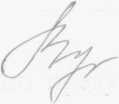 И.о заведующего МБДОУ «ЦРР - детский сад № 4»Ф.И.О.ДолжностьЗозуля В.П.и.о.заведующегоСтасюк О.А.заместитель заведующего по ВМРПобережная А.А.делопроизводительКовгунова Я.А.заведующий хозяйствомНестерова Т.Л.председатель СТККочеткова О.Е.представитель родителей